Here goes the title (16pt, Arial Bold)Author One1, Author Two2, Author Three1,3 (11pt, Arial Regular)1Address one, 2Address Two, 3Address Three (11pt, Arial Italic)
Here goes the body of the abstract with 12 pt Arial Regular. 300 words max (including titles, author names and references). If you’re using Greek characters etc., make sure they are displayed correctly. Use sections as you find it appropriate. One figure can be included if necessary to support the abstract. 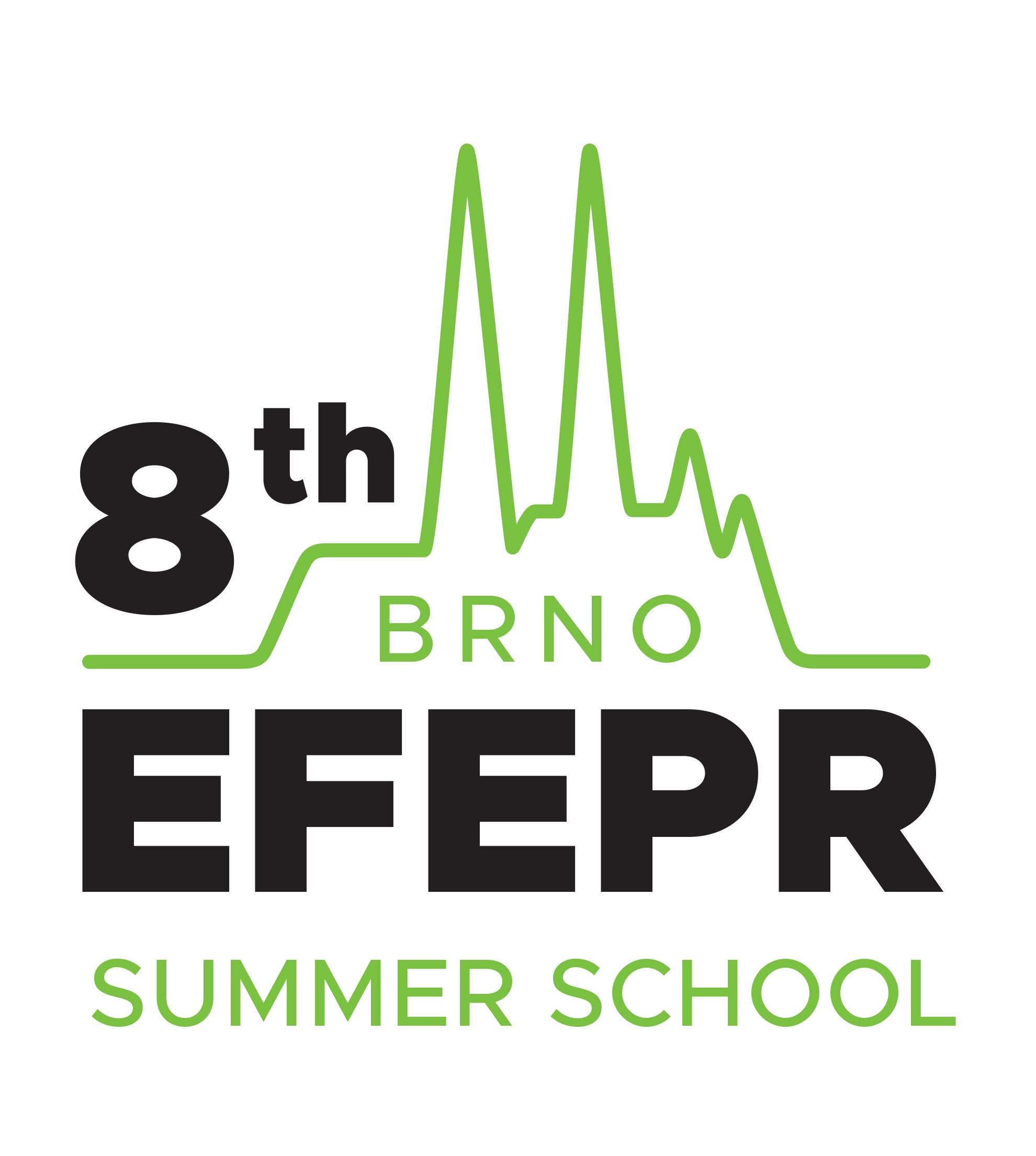 Figure 1. Figure description